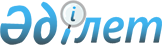 О внесении изменений в решение районного маслихата от 24 декабря 2014 года № 265-V "О районном бюджете на 2015-2017 годы"Решение Макатского районного маслихата Атырауской области от 20 марта 2015 года № 282-V. Зарегистрировано Департаментом юстиции Атырауской области 15 апреля 2015 года № 3170      Примечание РЦПИ.

      В тексте документа сохранена пунктуация и орфография оригинала.



      В соответствии с Бюджетным кодексом Республики Казахстан от 4 декабря 2008 года, подпунктом 1) пункта 1 статьи 6 Закона Республики Казахстан от 23 января 2001 года "О местном государственном управлении и самоуправлении в Республике Казахстан" и рассмотрев предложение акимата района об уточнении районного бюджета на 2015-2017 годы, районный маслихат РЕШИЛ:



      1. Внести в решение ХХХІ сессии районного маслихата от 24 декабря 2014 года № 265-V "О районном бюджете на 2015-2017 годы" (зарегистрированное в реестре государственной регистрации нормативных правовых актов за № 3080, опубликовано 22 января 2015 года в газете "Макат тынысы") следующие изменения:



      1) в подпункте 1) пункта 1:

      цифры "3 479 871" заменить цифрами "3 024 198";

      цифры "1 847 834" заменить цифрами "1 294 882".

      2) в подпункте 2) пункта 1:

      цифры "3 479 871" заменить цифрами "3 024 198"

      3) в подпункте 6) пункта 1:

      в первом абзаце цифру "0" заменить цифрами "86 279";

      в четвертом абзаце цифру "0" заменить цифрами "86 279".



      4) в пункте 3 в тексте на русском языке:

      слово "Социальтный" заменить словом "Социальный";

      слово "класификации" заменить словом "классификации".



      5) в пункте 9 в тексте на русском языке:

      слово "внутрипосельковых" заменить словом "внутрипоселковых".



      2. Приложения 1, 4, 5 изложить в новой редакции согласно приложениям 1, 2, 3 к настоящему решению.



      3. Контроль за исполнением настоящего решения возложить на постоянную комиссию (председатель Д. Алтаева) районного маслихата по вопросам бюджетного планирования, хозяйственной деятельности, использования земли, охраны природы и обеспечения законности.



      4. Настоящее решение вводится в действие с 1 января 2015 года.

      Председатель очередной ХХХІІ      Сессии районного маслихата                 Т. Таскинбаев      Секретарь районного маслихата              Т. Жолмагамбетов

Приложение 1 к решению 

районного маслиха от  

20 марта 2015 года № 282-V

Приложение 1 к решению 

районного маслихата от 

24 декабря 2014 года № 265-V 

Районный бюджет на 2015 год

Приложение 2 к решению 

районного маслихата от 

20 марта 2015 года № 282-V

Приложение 4 к решению 

районного маслихата от 

24 декабря 2014 года № 265-V 

Финансирование бюджетных программ аппарата акима района в городе, города районного значения, поселка, села, сельского округа в следующих размерах:

Приложение 3 к решению 

районного маслиха от  

20 марта 2015 года № 282-V

Приложение 5 к решению 

районного маслихата от 

24 декабря 2014 года № 265-V 

Перечень районных бюджетных программ, не подлежащих секвестору в процессе исполнения местного бюджета на 2015 год
					© 2012. РГП на ПХВ «Институт законодательства и правовой информации Республики Казахстан» Министерства юстиции Республики Казахстан
				КатегорияКатегорияКатегорияКатегорияКатегорияСумма (тыс. тенге)КлассКлассКлассКлассСумма (тыс. тенге)ПодклассПодклассПодклассСумма (тыс. тенге)НаименованиеНаименованиеСумма (тыс. тенге)123445I. ДоходыI. Доходы30241981Налоговые поступленияНалоговые поступления162506601Подоходный налогПодоходный налог3261242Индивидуальный подоходный налогИндивидуальный подоходный налог32612403Социальный налогСоциальный налог2697771Социальный налогСоциальный налог26977704Hалоги на собственностьHалоги на собственность9869671Hалоги на имуществоHалоги на имущество9513403Земельный налогЗемельный налог43234Hалог на транспортные средстваHалог на транспортные средства313005Единый земельный налогЕдиный земельный налог405Внутренние налоги на товары, работы и услугиВнутренние налоги на товары, работы и услуги391092АкцизыАкцизы30003Поступления за использование природных и других ресурсовПоступления за использование природных и других ресурсов230004Сборы за ведение предпринимательской и профессиональной деятельностиСборы за ведение предпринимательской и профессиональной деятельности1310908Обязательные платежи, взимаемые за совершение юридически значимых действий и (или) выдачу документов уполномоченными на то государственными органами или должностными лицамиОбязательные платежи, взимаемые за совершение юридически значимых действий и (или) выдачу документов уполномоченными на то государственными органами или должностными лицами30891Государственная пошлинаГосударственная пошлина30892Неналоговые поступленияНеналоговые поступления947102Поступления от реализации товаров (работ, услуг) государственными учреждениями, финансируемыми из государственного бюджетаПоступления от реализации товаров (работ, услуг) государственными учреждениями, финансируемыми из государственного бюджета3011Поступления от реализации товаров (работ, услуг) государственными учреждениями, финансируемыми из государственного бюджетаПоступления от реализации товаров (работ, услуг) государственными учреждениями, финансируемыми из государственного бюджета30104Штрафы, пени, санкции, взыскания, налагаемые государственными учреждениями, финансируемыми из государственного бюджета, а также содержащимися и финансируемыми из бюджета (сметы расходов) Национального Банка Республики КазахстанШтрафы, пени, санкции, взыскания, налагаемые государственными учреждениями, финансируемыми из государственного бюджета, а также содержащимися и финансируемыми из бюджета (сметы расходов) Национального Банка Республики Казахстан7251Штрафы, пени, санкции, взыскания, налагаемые государственными учреждениями, финансируемыми из государственного бюджета, а также содержащимися и финансируемыми из бюджета (сметы расходов) Национального Банка Республики Казахстан, за исключением поступлений от организаций нефтяного сектораШтрафы, пени, санкции, взыскания, налагаемые государственными учреждениями, финансируемыми из государственного бюджета, а также содержащимися и финансируемыми из бюджета (сметы расходов) Национального Банка Республики Казахстан, за исключением поступлений от организаций нефтяного сектора72506Прочие неналоговые поступленияПрочие неналоговые поступления84451Прочие неналоговые поступленияПрочие неналоговые поступления84453Поступления от продажи основного капиталаПоступления от продажи основного капитала850003Продажа земли и нематериальных активовПродажа земли и нематериальных активов85001Продажа землиПродажа земли85004Поступления трансфертовПоступления трансфертов129488202Трансферты из вышестоящих органов государственного управленияТрансферты из вышестоящих органов государственного управления12948822Трансферты из областного бюджетаТрансферты из областного бюджета1294882Функциональная группаФункциональная группаФункциональная группаФункциональная группаФункциональная группаСумма (тыс. тенге)Функциональная подгруппаФункциональная подгруппаФункциональная подгруппаФункциональная подгруппаСумма (тыс. тенге)Администратор бюджетных программАдминистратор бюджетных программАдминистратор бюджетных программСумма (тыс. тенге)ПрограммаПрограммаСумма (тыс. тенге)НаименованиеСумма (тыс. тенге)ІІ. Расходы30241981Государственные услуги общего характера23556101Представительные, исполнительные и другие органы, выполняющие общие функции государственного управления159464112Аппарат маслихата района (города областного значения)14618001Услуги по обеспечению деятельности маслихата района (города областного значения)14618122Аппарат акима района (города областного значения)52455001Услуги по обеспечению деятельности акима района (города областного значения)50055003Капитальные расходы государственного органа2400123Аппарат акима района в городе, города районного значения, поселка, села, сельского округа92391001Услуги по обеспечению деятельности акима района в городе, города районного значения, поселка, села, сельского округа52688022Капитальные расходы государственного органа3970302Финансовая деятельность1638459Отдел экономики и финансов района (города областного значения)1638003Проведение оценки имущества в целях налогообложения638010Приватизация, управление коммунальным имуществом, постприватизационная деятельность и регулирование споров, связанных с этим100009Прочие государственные услуги общего характера74459458Отдел жилищно-коммунального хозяйства, пассажирского транспорта и автомобильных дорог района (города областного значения)11643001Услуги по реализации государственной политики на местном уровне в области жилищно-коммунального хозяйства, пассажирского транспорта и автомобильных дорог11643459Отдел экономики и финансов района (города областного значения)17331001Услуги по реализации государственной политики в области формирования и развития экономической политики, системы государственного планирования и управления района (города областного значения)17331467Отдел строительства района (города областного значения)29700040Развитие объектов государственных органов29700801Отдел занятости, социальных программ и регистрации актов гражданского состояния района (города областного значения)15785001Услуги по реализации государственной политики на местном уровне в сфере занятости, социальных программ и регистрации актов гражданского состояния157852Оборона665101Военные нужды6651122Аппарат акима района (города областного значения)6651005Мероприятия в рамках исполнения всеобщей воинской обязанности66513Общественный порядок, безопасность, правовая, судебная, уголовно-исполнительная деятельность17879Прочие услуги в области общественного порядка и безопасности1787458Отдел жилищно-коммунального хозяйства, пассажирского транспорта и автомобильных дорог района (города областного значения)1787021Обеспечение безопасности дорожного движения в населенных пунктах17874Образование174036501Дошкольное воспитание и обучение444921123Аппарат акима района в городе, города районного значения, поселка, села, сельского округа419599004Обеспечение деятельности организаций дошкольного воспитания и обучения259623041Реализация государственного образовательного заказа в дошкольных организациях образования159976464Отдел образования района (города областного значения)25322040Реализация государственного образовательного заказа в дошкольных организациях образования2532202Начальное, основное среднее и общее среднее образование1227356123Аппарат акима района в городе, города районного значения, поселка, села, сельского округа1000005Организация бесплатного подвоза учащихся до школы и обратно в сельской местности1000464Отдел образования района (города областного значения)1226356003Общеобразовательное обучение1164664006Дополнительное образование для детей6169209Прочие услуги в области образования68088464Отдел образования района (города областного значения)68088001Услуги по реализации государственной политики на местном уровне в области образования10762005Приобретение и доставка учебников, учебно-методических комплексов для государственных учреждений образования района (города областного значения)31646015Ежемесячная выплата денежных средств опекунам (попечителям) на содержание ребенка сироты (детей-сирот), и ребенка (детей), оставшегося без попечения родителей8000029Обследование психического здоровья детей и подростков и оказание психолого-медико-педагогической консультативной помощи населению12170067Капитальные расходы подведомственных государственных учреждений и организаций55106Социальная помощь и социальное обеспечение9099002Социальная помощь89993123Аппарат акима района в городе, города районного значения, поселка, села, сельского округа12324003Оказание социальной помощи нуждающимся гражданам на дому12324801Отдел занятости, социальных программ и регистрации актов гражданского состояния района (города областного значения)77669004Программа занятости41148007Оказание жилищной помощи1800009Материальное обеспечение детей-инвалидов, воспитывающихся и обучающихся на дому2000010Государственная адресная социальная помощь2552011Социальная помощь отдельным категориям нуждающихся граждан по решениям местных представительных органов12387016Государственные пособия на детей до 18 лет7800017Обеспечение нуждающихся инвалидов обязательными гигиеническими средствами и предоставление услуг специалистами жестового языка, индивидуальными помощниками в соответствии с индивидуальной программой реабилитации инвалида7507052Проведение мероприятий, посвященных семидесятилетию Победы в Великой Отечественной войне247509Прочие услуги в области социальной помощи и социального обеспечения997801Отдел занятости, социальных программ и регистрации актов гражданского состояния района (города областного значения)900018Оплата услуг по зачислению, выплате и доставке пособий и других социальных выплат900458Отдел жилищно-коммунального хозяйства, пассажирского транспорта и автомобильных дорог района (города областного значения)97050Реализация Плана мероприятий по обеспечению прав и улучшению качества жизни инвалидов977Жилищно-коммунальное хозяйство33491101Жилищное хозяйство182800467Отдел строительства района (города областного значения)182800003Проектирование, строительство и (или) приобретение жилья коммунального жилищного фонда800004Проектирование, развитие, обустройство и (или) приобретение инженерно-коммуникационной инфраструктуры18200002Коммунальное хозяйство80992458Отдел жилищно-коммунального хозяйства, пассажирского транспорта и автомобильных дорог района (города областного значения)16060012Функционирование системы водоснабжения и водоотведения16060467Отдел строительства района (города областного значения)64932006Развитие системы водоснабжения6493203Благоустройство населенных пунктов71119123Аппарат акима района в городе, города районного значения, поселка, села, сельского округа66600008Освещение улиц населенных пунктов26000009Обеспечение санитарии населенных пунктов28200011Благоустройство и озеленение населенных пунктов12400458Отдел жилищно-коммунального хозяйства, пассажирского транспорта и автомобильных дорог района (города областного значения)2019015Освещение улиц в населенных пунктах2019467Отдел строительства района (города областного значения)2500007Развитие благоустройства городов и населенных пунктов25008Культура, спорт, туризм и информационное пространство13274501Деятельность в области культуры68266123Аппарат акима района в городе, города районного значения, поселка, села, сельского округа60266006Поддержка культурно-досуговой работы на местном уровне60266455Отдел культуры и развития языков района (города областного значения)8000003Поддержка культурно-досуговой работы800002Спорт11738465Отдел физической культуры и спорта района (города областного значения)11738001Услуги по реализации государственной политики на местном уровне в сфере физической культуры и спорта6738006Проведение спортивных соревнований на районном (города областного значения) уровне1855007Подготовка и участие членов сборных команд района (города областного значения) по различным видам спорта на областных спортивных соревнованиях314503Информационное пространство26955455Отдел культуры и развития языков района (города областного значения)23955006Функционирование районных (городских) библиотек23955456Отдел внутренней политики района (города областного значения)3000002Услуги по проведению государственной информационной политики 300009Прочие услуги по организации культуры, спорта, туризма и информационного пространства25786455Отдел культуры и развития языков района (города областного значения)6927001Услуги по реализации государственной политики на местном уровне в области развития языков и культуры6927456Отдел внутренней политики района (города областного значения)18859001Услуги по реализации государственной политики на местном уровне в области информации, укрепления государственности и формирования социального оптимизма граждан6378003Реализация мероприятий в сфере молодежной политики1248109Топливно-энергетический комплекс и недропользование600009Прочие услуги в области топливно-энергетический комплекс и недропользование6000467Отдел строительства района (города областного значения)6000009Развитие теплоэнергетической системы600010Сельское, водное, лесное, рыбное хозяйство, особо охраняемые природные территории, охрана окружающей среды и животного мира, земельные отношения3458801Сельское хозяйство24687459Отдел экономики и финансов района (города областного значения)12070018Бюджетные кредиты для реализации мер социальной поддержки специалистов5946099Реализация мер по оказанию социальной поддержки специалистов6124474Отдел сельского хозяйства и ветеринарии района (города областного значения)12617001Услуги по реализации государственной политики на местном уровне в сфере сельского хозяйства и ветеринарии10617005Обеспечение функционирования скотомогильников (биотермических ям)1000008Возмещение владельцам стоимости изымаемых и уничтожаемых больных животных, продуктов и сырья животного происхождения100006Земельные отношения7131463Отдел земельных отношений района (города областного значения)7131001Услуги по реализации государственной политики в области регулирования земельных отношений на территории района (города областного значения)7096007Капитальные расходы государственного органа3509Прочие услуги в области сельского, водного, лесного, рыбного хозяйства, охраны окружающей среды и земельных отношений2770474Отдел сельского хозяйства и ветеринарии района (города областного значения)2770013Проведение противоэпизоотических мероприятий277011Промышленность, архитектурная, градостроительная и строительная деятельность1694102Архитектурная, градостроительная и строительная деятельность16941467Отдел строительства района (города областного значения)9557001Услуги по реализации государственной политики на местном уровне в области строительства6717017Капитальные расходы государственного органа2840468Отдел архитектуры и градостроительства района (города областного значения)7384001Услуги по реализации государственной политики в области архитектуры и градостроительства на местном уровне7319004Капитальные расходы государственного органа6512Транспорт и коммуникация3387051Автомобильный транспорт338705458Отдел жилищно-коммунального хозяйства, пассажирского транспорта и автомобильных дорог района (города областного значения)338705022Развитие транспортной инфраструктуры9360045Капитальный и средний ремонт автомобильных дорог районного значения и улиц населенных пунктов32934513Прочие8491903Поддержка предпринимательской деятельности и защита конкуренции9009469Отдел предпринимательства района (города областного значения)9009001Услуги по реализации государственной политики на местном уровне в области развития предпринимательства и промышленности900909Прочие75910123Аппарат акима района в городе, города районного значения, поселка, села, сельского округа43587040Реализация мер по содействию экономическому развитию регионов в рамках Программы "Развитие регионов"43587459Отдел экономики и финансов района (города областного значения)32323012Резерв местного исполнительного органа района (города областного значения)3232315Трансферты3501Трансферты35459Отдел экономики и финансов района (города областного значения)35006Возврат неиспользованных (недоиспользованных) целевых трансфертов35КатегорияКатегорияКатегорияКатегорияКатегорияСумма (тыс. тенге)КлассКлассКлассКлассСумма (тыс. тенге)ПодклассПодклассПодклассСумма (тыс. тенге)НаименованиеНаименованиеСумма (тыс. тенге)V. Дефицит (профицит) бюджетаV. Дефицит (профицит) бюджета-5946VI. Финансирование дефицита (использование профицита) бюджетаVI. Финансирование дефицита (использование профицита) бюджета5946Поступления займовПоступления займов59467Поступления займовПоступления займов594601Внутренние государственные займыВнутренние государственные займы59462Договоры займаДоговоры займа5946КатегорияКатегорияКатегорияКатегорияСумма (тыс.тенге)КлассКлассКлассСумма (тыс.тенге)ПодклассПодклассСумма (тыс.тенге)НаименованиеСумма (тыс.тенге)Используемые остатки бюджетных средств862798Используемые остатки бюджетных средств8627901Остатки бюджетных средств на начало финансового года862791Остатки бюджетных средств на начало финансового года86279ПрограммаНаименование бюджетных программАппарат акима поселка МакатАппарат акима поселка ДоссорАппарат акима сельского округа Байге-тобеСумма (тыс. тенге)001Услуги по обеспечению деятельности акима района в городе, города районного значения, поселка, села, сельского округа2380120999788852688003Оказание социальной помощи нуждающимся гражданам на дому78324492012324004Обеспечение деятельности организаций дошкольного воспитания и обучения1152881443350259623005Организация бесплатного подвоза учащихся до школы и обратно в сельской местности1000001000006Поддержка культурно-досуговой работы на местном уровне3823322033060266008Освещение улиц населенных пунктов160009000100026000009Обеспечение санитарии населенных пунктов1550010200250028200011Благоустройство и озеленение населенных пунктов7200470050012400022Капитальные расходы государственного органа370336000039703040Реализация мер по содействию экономическому развитию регионов в рамках Программы "Развитие регионов"1440027187200043587041Реализация государственного образовательного заказа в дошкольных организациях образования104443555330159976ВСЕГОВСЕГО34740033447913888695767Функциональная группаФункциональная группаФункциональная группаФункциональная группаФункциональная группаФункциональная подгруппаФункциональная подгруппаФункциональная подгруппаФункциональная подгруппаАдминистратор бюджетных программАдминистратор бюджетных программАдминистратор бюджетных программПрограммаПрограммаНаименование 4Образование2Начальное, основное среднее и общее среднее образование464Отдел образования района (города областного значения)003Общеобразовательное обучение